EDITAL COMPLEMENTAR Nº002/2023/CMDCA       de 10 de Maio de 2023.       - Da Prova ObjetivaSúmula: “Divulga Conteúdo Programático para Prova Objetiva aos Pré - Candidatos a Conselheiros do Município de Baliza e da outras Providências”.               A Presidente da Comissão Especial Eleitoral responsável pelo Processo Eleitoral de escolha dos membros do Conselho Tutelar do Município de BALIZA/GO em data Unificada, no uso de suas atribuições legais nos termos da Lei Federal nº 8.069/90(Estatuto da Criança e do Adolescente), e Resolução nº  170/2014 do Conselho Nacional do Direitos da Criança e do Adolescente – CONANDA que  estabelece o Processo Eleitoral dos membros do Conselho Tutelar  para escolha dos membros do Conselho Tutelar do Município de Baliza/GO publica normativas para a prova escrita. RESOLVE: Divulgar o conteúdo programático para a prova Objetiva aos pré-candidatos inscritos para o processo eleitoral dos membros do Conselho Tutelar de Baliza, na forma estabelecida no art. 50, da Lei nº n.686/2023 de 13 de Março de 2023, que dispõe sobre a restruturação da Política Municipal dos Direitos da Criança do Adolescente e da outras providências.1- Conteúdo Programático: Conhecimentos sobre os Direitos da Criança e do Adolescente relativos às Politicas nas Áreas de educação, Assistência Social, Saúde, programas específicos de Atendimento a Adolescentes em conflito, além de conhecimentos sobre o Estatuto da Criança do Adolescente (ECA) e análise completa envolvendo a aplicação de medidas do exercício da função de conselheiro, Língua Portuguesa e Conhecimentos Gerais. CONTEÚDOS PROGRAMÁTICOS1. A prova será aplicada no dia 25 de junho de 2023, no período matutino das 08:00 as 11h00min, na Escola Municipal Maria Conceição, com tempo de duração de 03 (três) horas ininterruptas.Não será admitida a entrada de pré - candidato que se apresentar após o horário determinado para o início das provas. Neste caso, o pré - candidato será considerado ausente e eliminado.Não será permitida a entrada, no local de aplicação da prova, de pré - candidato que não estiver em condições para realização da mesma, tais como: alcoolizado, com trajes inadequados (roupa de praia, seminu, etc.) e outros fatores que possam vir a perturbar o perfeito andamento da prova.Para realização da prova escrita, o pré - candidato deverá comparecer ao local designado, com antecedência mínima de 30 (trinta) minutos do horário estipulado, munido, obrigatoriamente, do documento de identidade original (observado o subitem “a”).a) São considerados documentos de identidade:Carteira de identidade ou CNH.Caneta esferográfica de material transparente, com tinta de cor azul ou preta.Somente ao pré - Candidato que apresentar um dos documentos discriminados acima, e desde que o documento permita, com clareza, a sua identificação, será permitida a realização da prova escrita.Nos termos da Lei Estadual nº 10.269/15, a candidata lactante terá o direito de proceder à amamentação a cada intervalo de duas horas, por até 30 (trinta) minutos, por filho. O tempo despendido pela amamentação será compensado durante a realização da prova em igual período. A candidata deverá solicitar atendimento diferenciado para tal fim ao Fiscal da sala. Deverá levar um acompanhante que ficará com a guarda da criança, em local reservado. A falta de acompanhante impossibilitará a candidata de realizar a prova.Será sumariamente eliminado do Processo de Escolha em Data Unificada do Conselho Tutelar, o pré - candidato que:Utilizar meios ilícitos para a realização das provas;Perturbar, de qualquer modo, a ordem dos trabalhos, incorrendo em comportamento indevido ou descortês para com qualquer um dos aplicadores, auxiliares ou autoridades;Afastar-se da sala, sem o acompanhamento do fiscal e antes de ter concluído a prova;For surpreendido, durante as provas, em qualquer tipo de comunicação com outro pré-candidato ou pessoa, ou utilizando-se de telefone celular, livros, códigos, manuais, bonés e outros tipos de chapelaria, óculos escuros, impressos ou anotações;Tiver constatado, por meio de perícia e após a realização da prova, a utilização de meios ilícitos para a realização da mesma.Por motivo de segurança, iniciada a prova, nenhum pré - candidato poderá se retirar da sala, antes de decorridos 60 (sessenta) minutos do seu efetivo início.Os pré - candidatos poderão se retirar da sala, levando o caderno de provas, somente depois de decorridas 01h30 (uma hora e trinta), do efetivo início da prova.Os 3 (três) últimos pré-candidatos deverão permanecer na sala até que todos tenham concluído a prova, quando então, serão liberados.Não haverá segunda chamada para as provas, seja qual for o motivo alegado pelo pré - candidato para justificar sua ausência.  Não serão atribuídos pontos às questões da prova que forem emendadas, rasuradas e/ou contiverem mais de uma ou nenhuma resposta.Serão 30 (trinta) questões, sendo:05 (cinco) questões objetivas de Língua Portuguesa com peso de 3 (três) pontos cada;15 (quinze) questões objetivas de Conhecimentos Específicos ECA, com peso de 4,0 (quatro pontos) cada;05(cinco) de Conhecimentos Gerais, com peso de 2,5 (dois pontos e meio) cada; 05 (cinco) de Informática; com peso de 2,5 (dois pontos e meio) cada;Totalizando o peso da prova de 100 (cem) pontos.CRONOGRAMA/PONTUAÇÃO/ PROVAS Os pontos correspondentes às questões eventualmente anuladas serão atribuídos a todos os pré-candidatos, independente de formulação de recursos.Após publicação do resultado das provas o pré-candidato poderá interpor recurso no prazo de 27 a 29 de junho de 2023, para a Comissão Especial, através de requerimento.           O presente Edital entrara em vigor na data de sua publicação                                Registra-se Publica-se e Cumpra-seBaliza/GO, 10 de maio de 2023.Sheila Souza Silva MatosPresidente da Comissão Especial EleitoralConselho Tutelar 2023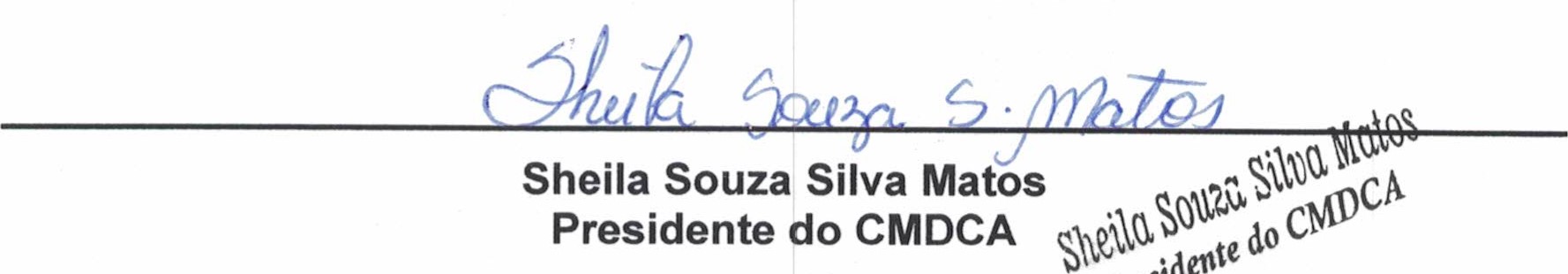 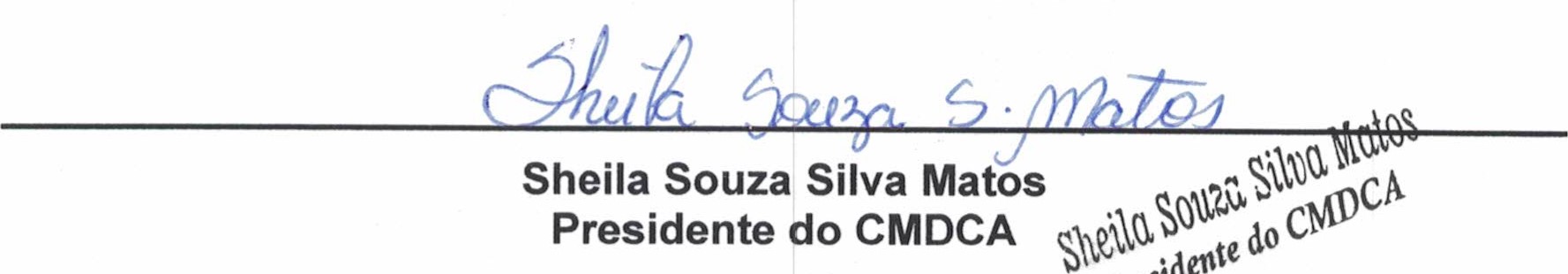 TEMACONTEÚDOVALORLíngua Portuguesa Interpretação de texto, discursos direto e indireto, ditongo e dígrafos, sujeito e predicado, complementos verbais, complemento nominal e agente da passiva; adjunto adverbial; aposto e vocativo; regência verbal; regência nominal; concordância verbal e nominal, antônimos e sinônimos; substantivos, artigos, adjetivos, advérbios e conjunções; Crase; Sinais de pontuação; Sentido Próprio e Sentido Figurado das palavras; Ortografia.05Conhecimentos Gerais Constituição Federal de 1988 em especial os arts. 204, 226 a 228; Lei Municipal n° 686/2023; Resolução n°113, de 09 de abril de 2006 CONANDA (Parâmetros para a Institucionalização e Fortalecimento do Sistema de Garantia dos Direitos da Criança e do Adolescente); Resolução n° 139, de 17 de março de 2010 CONANDA (Parâmetros para a Criação e Funcionamento dos Conselhos Tutelares no Brasil); Resolução nº 170, de 10 de dezembro de 2014 do Conselho nacional dos Direitos da Criança e do adolescente – CONANDA. Lei Federal nº 8.742 de 07 de dezembro de 1993, Lei Orgânica da Assistência Social – LOAS, e suas alterações, em especial os artigos 1º, 2º, 4º, 6º, 20º a 24º;Lei Federal nº 13.431, de 4 de abril de 2017 (Sistema de garantia de direitos da criança e do adolescente vítima ou testemunha de violência);Lei Federal nº 13.257, de 8 de março de 2016 (Marco Legal da Primeira Infância);05Conhecimentos Específicos LEI nº 8.069/90 (Estatuto da Criança e do Adolescente), ECA.15InformáticaConhecimentos sobre configuração, uso e administração de sistemas operacionais Windows; Instalação e organização de programas: direitos e licenças de programas; Manutenção de arquivos; Programas antivírus; Políticas de backup; Conhecimentos sobre o pacote Microsoft Office versões 2007/2010/2013/2016: Word, Excel, Power Point e Access. Internet: conceits de sites, navegação, correio eletrônico.05DISCIPLINANÚMERO DE QUESTÕESVALOR POR QUESTÃOTOTALDISCIPLINAConhecimentos Específicos154,0 pts60,0 ptsLíngua Portuguesa053,0 pts15,0 ptsConhecimentos Gerais052,5 pts12,5 ptsConhecimentos de Informática052,5 pts12,5 ptsValor da avaliação: 100,00 ptsValor da avaliação: 100,00 ptsValor da avaliação: 100,00 ptsValor da avaliação: 100,00 pts